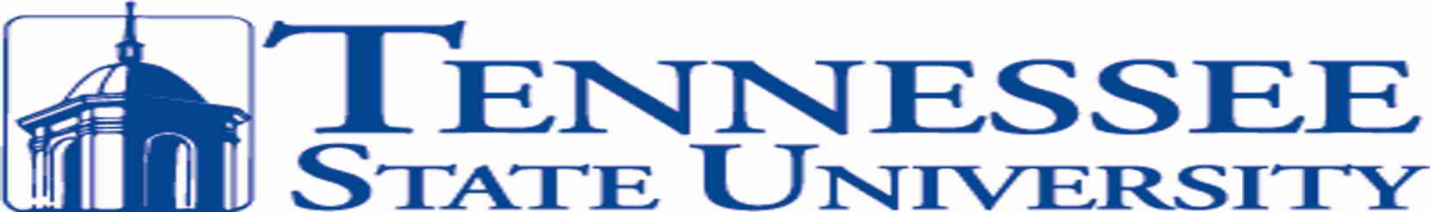 POLICE DEPARTMENTCRIME LOGMarch 2015Date and TimeComplaint #TSU - MPDLocationOffense ClassificationDate/TimeOccurredItems(s) Stolen Found/LostStatus3/4/15 153015 TSU 0129015-02252803501 John A Merritt BlvdDomestic Assault3/4/15 1030C/A3/5/15 025515 TSU 013193401 Alameda StDisorderly Conduct Arrests3/5/15 0142C/A3/5/15 152015 TSU 013493501 Alameda StSimple Assault3/5/15Open3/6/15 131715 TSU 013733504  John A Merritt BlvdTheft of Personal Property3/6/15 1317Purse and contentsOpen3/12/15 011215 TSU 018131251 Schrader LnIntimidation, C/W on School Prop3/11/15 1930C/A3/16/15 151515 TSU 022343505 Clare AveDrug/Narcotic Violation3/15/15 1515Green Leafy  Plant MaterialC/DR3/16/15 203015 TSU 022581104 37th Ave NUnauthorized Use of Vehicle3/16/15 2030C/AC/DR3/17/15 185915 TSU 023403501 John A Merritt BlvdIntimidation, Trespassing3/17/15 1710C/A3/18/15 181515 TSU 024503500 John A Merritt BlvdCriminal Trespassing3/18/15 1730C/A3/18/15 173015 TSU 024573402 Alameda StVandalism3/18/15 1725Open3/18/15 175715 TSU 024593402 Alameda StVandalism3/18/15 1725Open3/19/15 004215 TSU 025603401 Alameda StVandalism3/7/15-3/16/15Open3/19/15 214815 TSU 0267015-2647773501 John A MerrittTrespassing Resisting Arrest3/19/15 2115C/A3/20/153/20/15 232015 TSU 027192902 W. Heiman St.Robbery, Agg. Assault3/20/15 2112Open3/20/15 230115 TSU 0272415-02683442802-2898 W. Heiman St.Criminal Trespassing3/20/15 2120-21363/21/15 161015 TSU 0281815-2701872700 W. Heiman StNo Drivers’ License3/21/15 1610Non-studentC/A3/21/15 204515 TSU 0282215-0270820BOYD HALLCriminal Trespassing3/21/15 2045C/A C/DR3/22/15 211515 TSU 028963401 John A Merritt BlvdSimple Assault3/22/15 2115Open3/22/15 222915 TSU 02900Clare Ave & Albion StARSON3/22/15 2229Open3/23/15 125515 TSU 0297315-2751993505 Clare AveTheft from Motor Vehicle3/19/15-3/20/15Filed3/23/15 153215 TSU 029803504 John A Merritt BlvdVandalism3/21-3/23/15Vehicle keyedOpen3/23/15 210215 TSU 029993402 Alameda StAggravated  Assault3/23/15 2055LEOKAOpen3/24/15 202315 TSU 031193401 Alameda StTheft from BuildingBetween 2/15 -3/11/15Open3/24/15 220015 TSU 031273501 Merritt BlvdSimple Assault3/24/15 2041Open3/25/15 223015 TSU 0322915-2839462700 W. Heiman StStalking3/25/15 1600Open3/26/15 162015 TSU 033633501 John A Merritt BlvdTheft from Building3/20/15 1800Credit and ID CardsOpen3/2/15 021115 TSU 034853505 Clare AveSimple Assault3/27/15 2330C/DR3/28/15 190315 TSU 0354915-02940802700 W. Heiman StSuspended License, failure to appear warrant3/28/15 1903C/A3/29/15 030215 TSU 35553400 Alameda StBurglary3/29/15 0015-0230SONY PlayStationOpen3/30/15 194515 TSU 036993500 John A Merritt BlvdSimple Assault Harassment IntimidationBetween 3/25-3/30/15Open